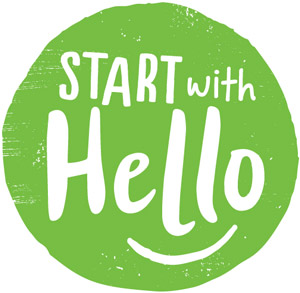 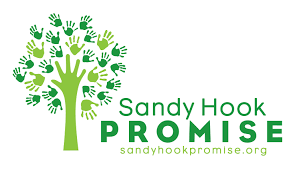 Sandy Hook Promise aims to raise awareness and educate students on how to reduce social isolation and create a more connected and inclusive school and community overall.Help promote Start with Hello Week at (INSERT SCHOOL NAME HERE) by joining us for daily events to encourage a more united school and community!START WITH HELLO WEEK DAILY THEMES:Monday, September 19th: “Hey Day”Tuesday, September 20th:  “Positivity Tuesday”Wednesday, September 21st: “Make Miami Green”Thursday, September 22nd: “Miami-Dade Mingles”Friday, September 23rd: “Forget Me Not Friday”Share your photos on Instagram and Twitter using the following hashtags:         #MiamiStartsWithHello         #(SCHOOLNAME)StartsWithHello